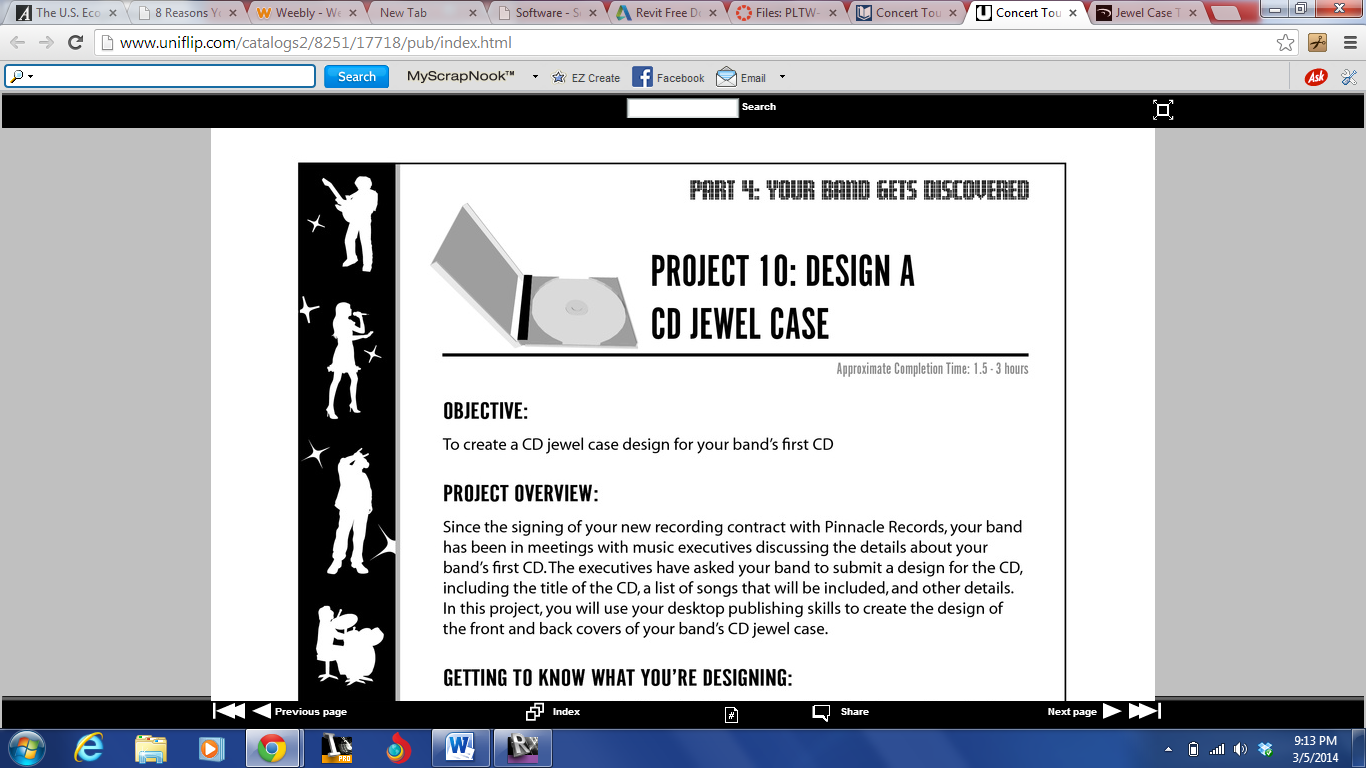 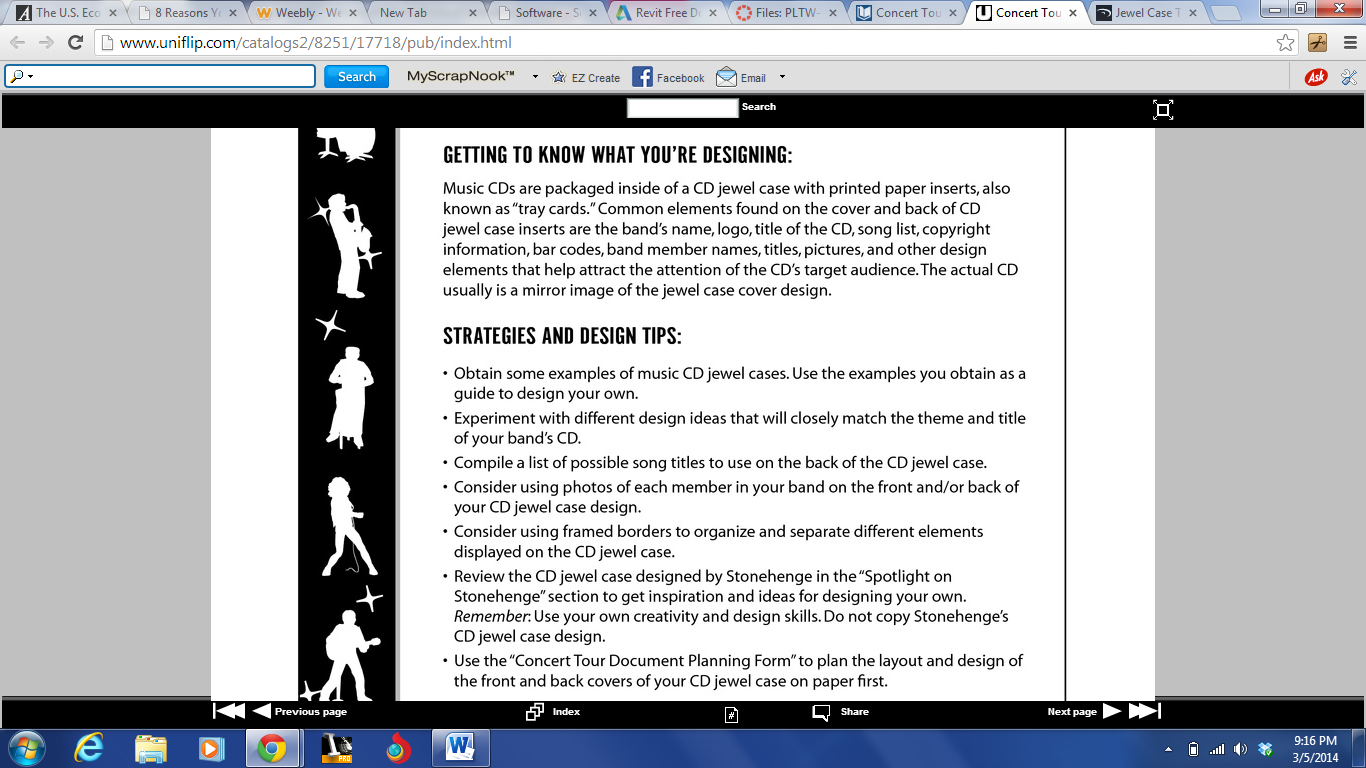 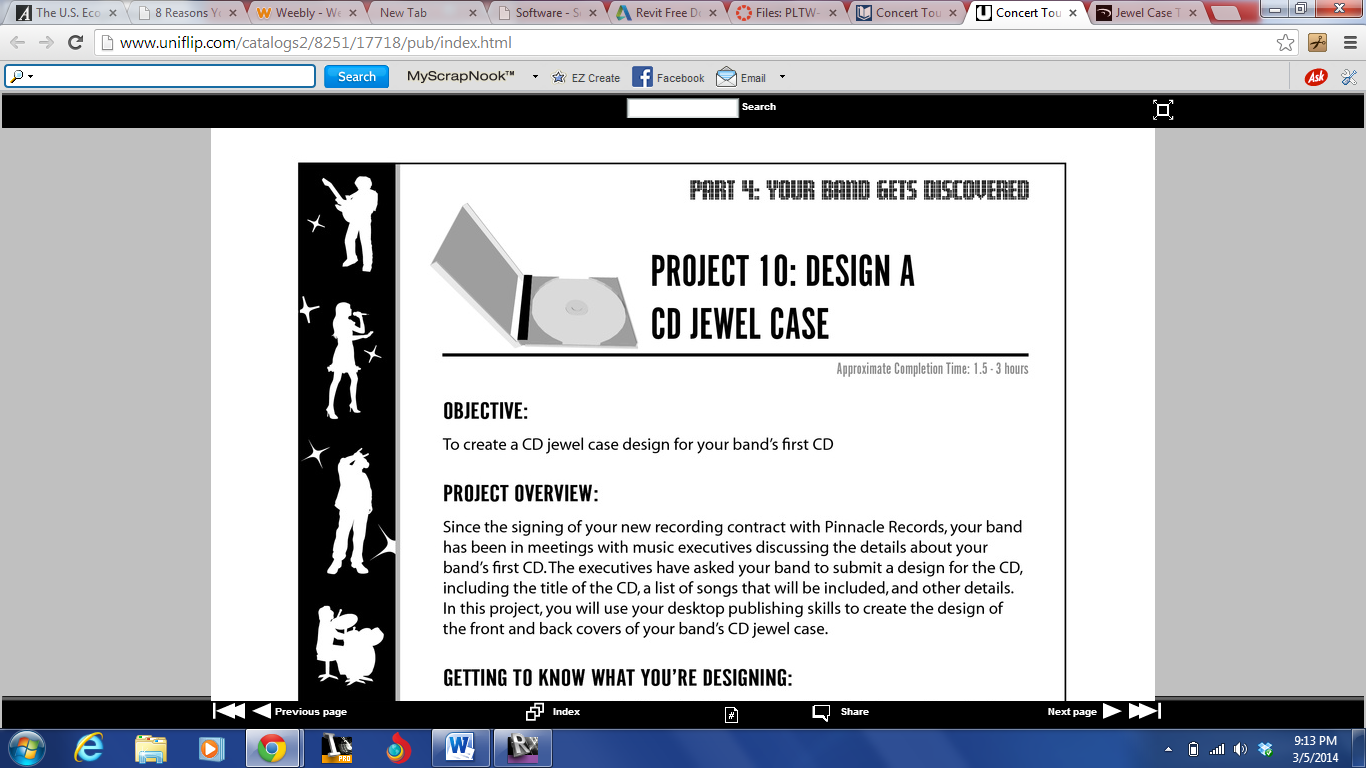 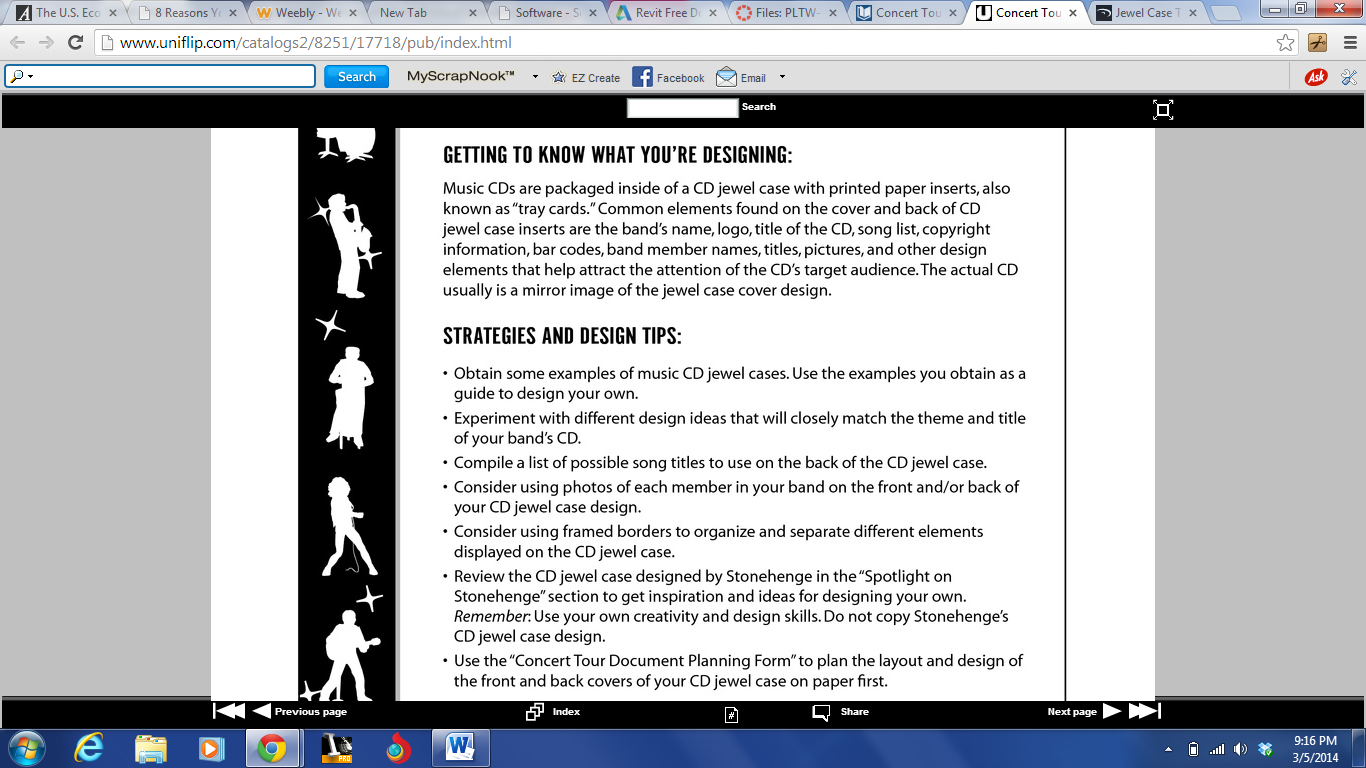 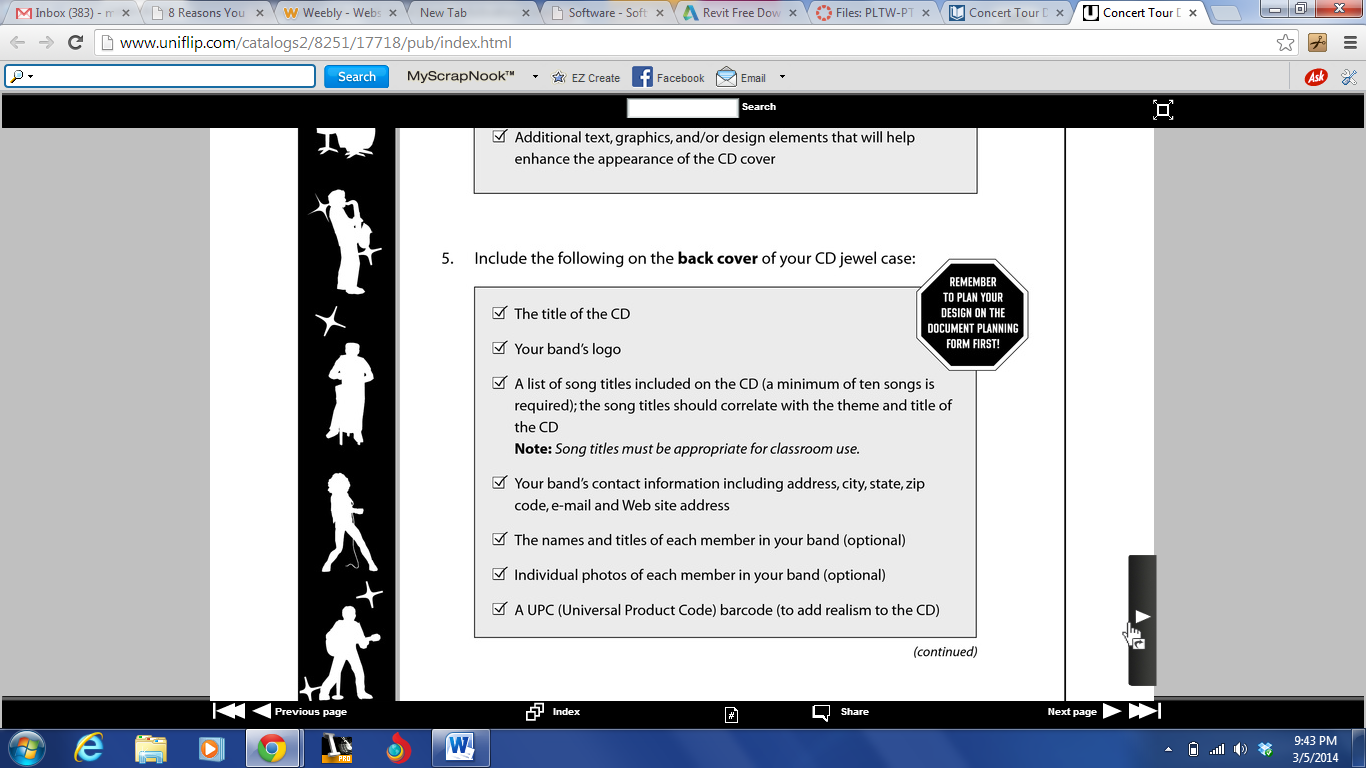 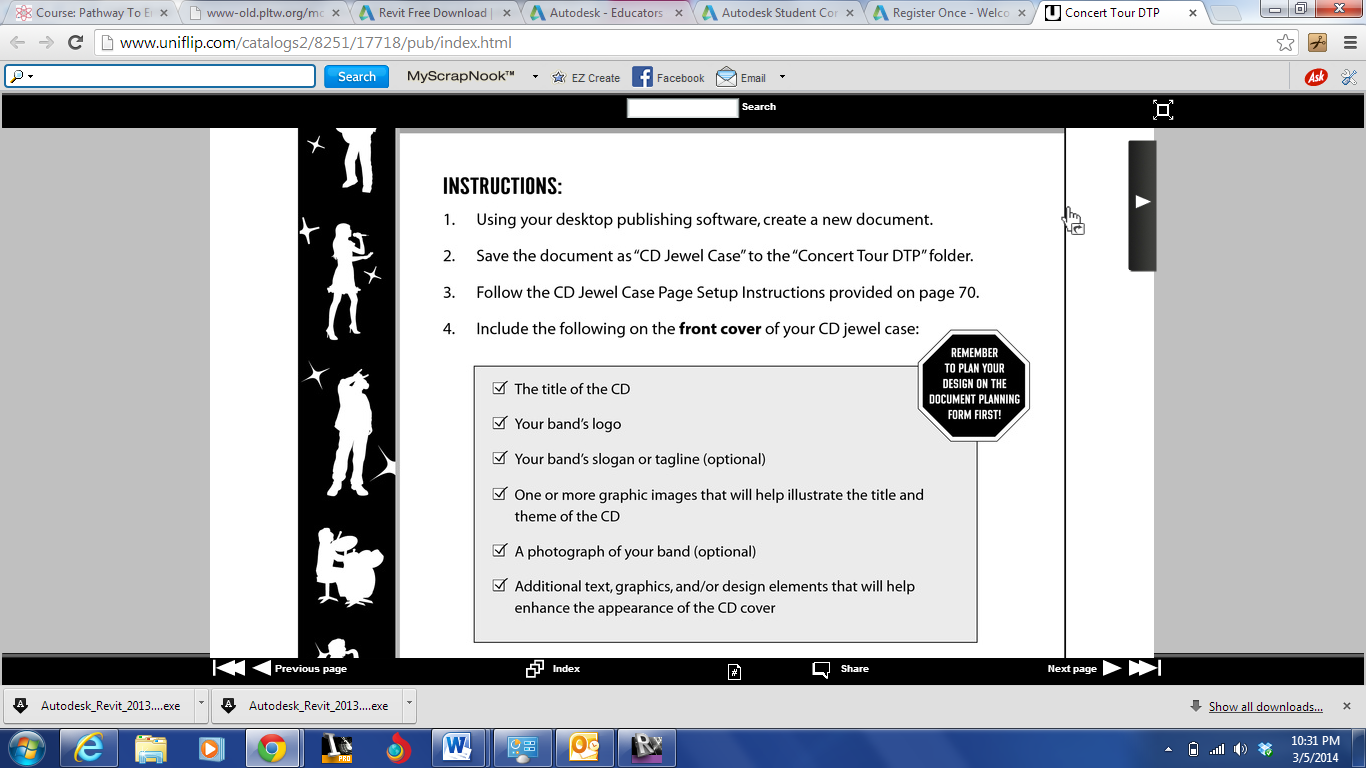 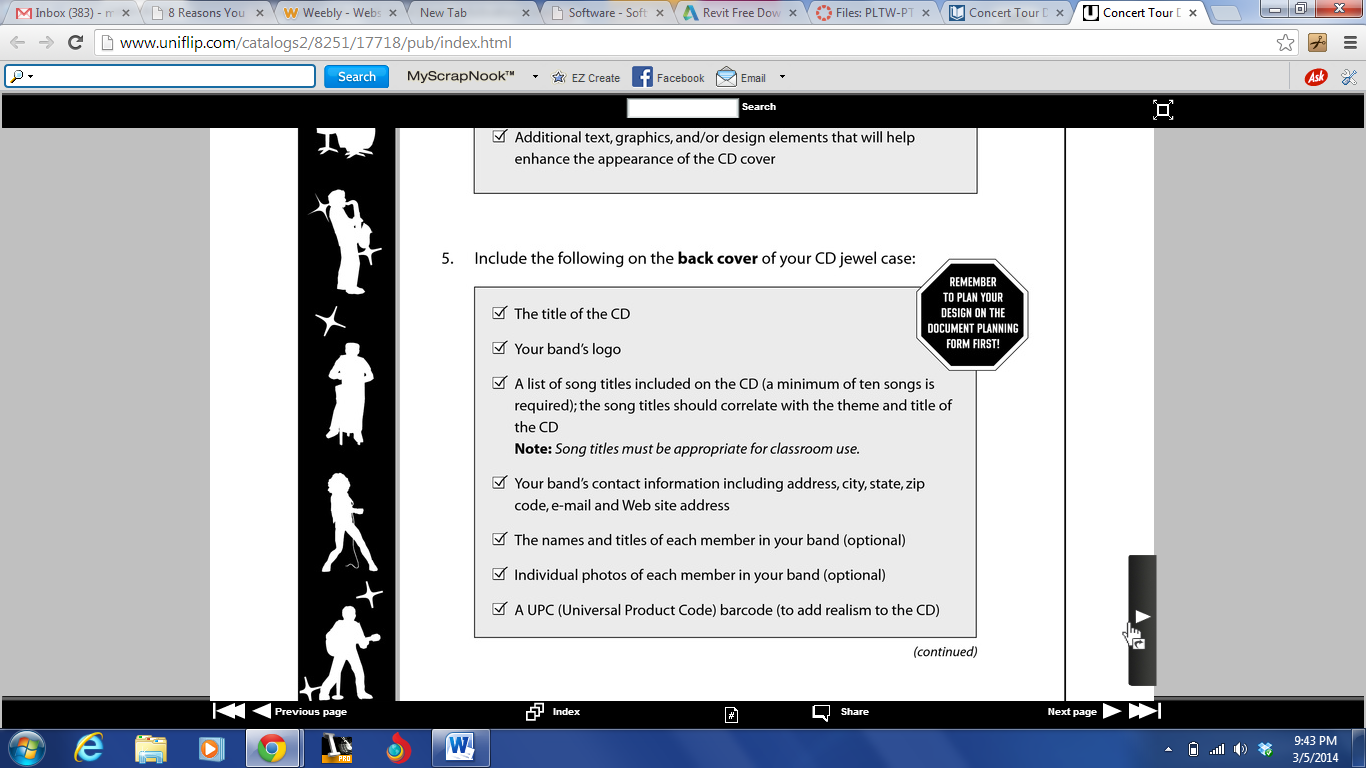 Continued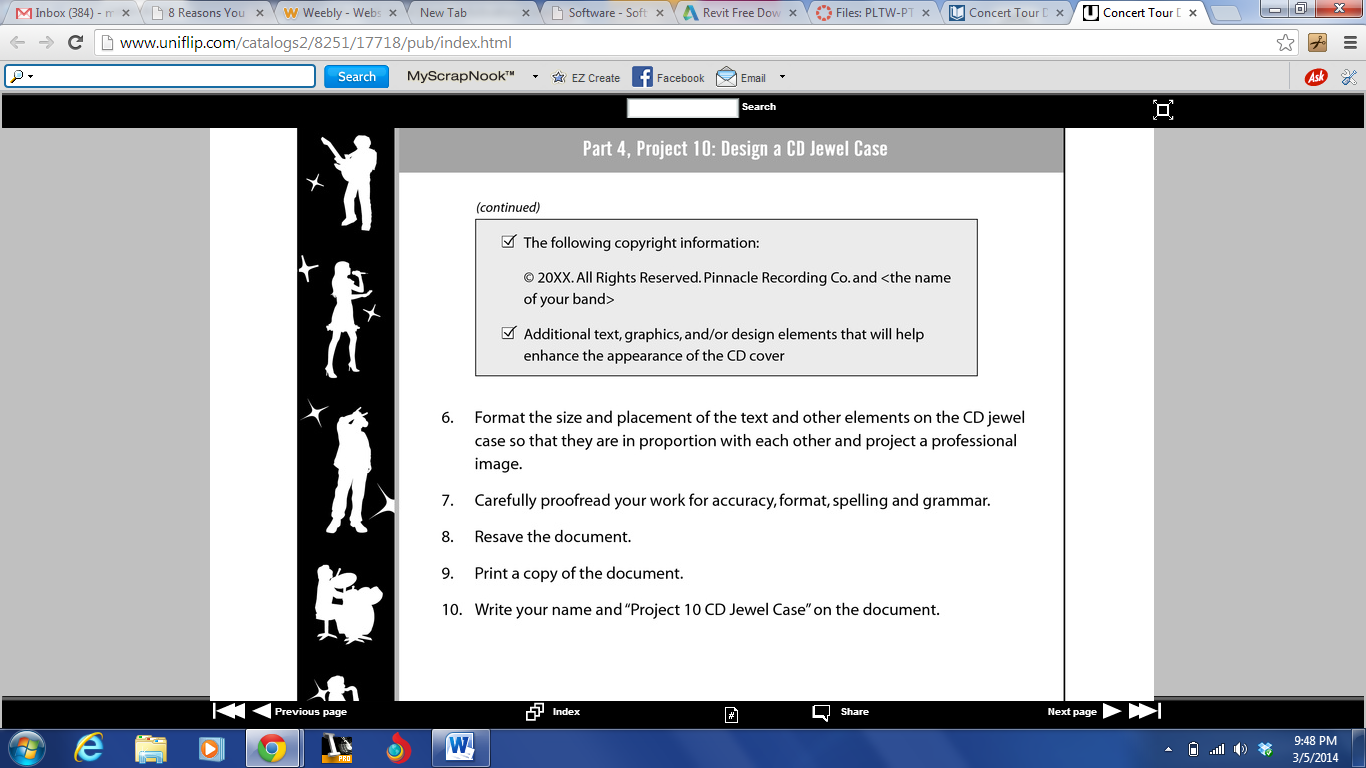 